CURRICULUM VITAEHENRY
M: C/o 0503718643
E: henry.368734@2freemail.com 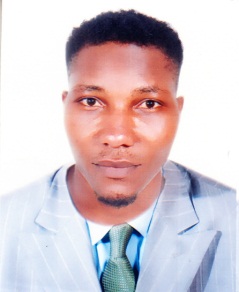 Security SupervisorPERSONAL SUMMARY

An energetic, hardworking security officer who has a proven track record of safeguarding a clients property and assets against acts of theft, fire, flood and vandalism. Able uphold good order on sites whilst working within a company’s procedural guidelines and also ensuring a high quality of service is consistently maintained with optimum efficiency. Currently looking for an appropriate opportunity with a reputable employer who rewards hard work and appreciates ability and loyalty.
CAREER HISTORY
Aladdin Container Company Dubai UAE ( 2 years)Escorber Security System Lagos Nigeria (5 years) 
SECURITY SUPERVISOR      -    
Responsible for being the main point of contact in the event of any emergency or security incidents that occur on site. Working as part of a team via a day and night shift combination.
Duties:Pro-actively ensuring the protection of merchandise, property and assets.Creating a safe and comfortable working environment for employees and visitors.Patrolling the shopping area for periods of time.Directing emergency vehicles and other traffic if a major incident occurs.Responding to emergency situations as they arise.Accurately reporting all incidents to senior managers.Preventing and detecting offences on site.Conducting searches of personnel, vehicles and bags etc.Producing written reports.Arranging the escort of large amounts of money around the site.Monitoring and operating CCTV cameras and other recording systems.Undertaking investigations into reports of offences.Provide escort duties for staff at night.Using the correct radio voice procedure.Escorting individuals off the premises.Liaising with the emergency services, police, ambulance and fire service to resolve issues and maintain security and service.Checking and validating business visitor credentials.Controlling the entry and exit of vehicles.Making sure that no unauthorised personnel enter restricted areas.Issuing warnings to owners of illegally parked vehicles.Accurately updating administrative records and sheets.PROFESSIONAL SKILLS

Competencies:Good observation skills.Fully aware of arrest and restraint techniques.Aware of health and safety issues.Dealing with people politely but in a authoritative manner.Possessing a checkable history.Computer literate, able to use MS Office and also visitor management systems.Personal:Smart, well groomed and confident.Having a professional attitude.Possessing a friendly, approachable personality.Smart and presentable appearance.Willing to work shifts, morning, nights etc.Personal Detail:Sex			:	MaleDate of Birth		:	13-05-1989Nationality		:	Nigeria Visa Status		:	Tourist Visa ( Long Term)  Marital status 		: 	Single Language		:	English
ACADEMIC QUALIFICATIONS
SSCE ( Secondary School Certificate)OND ( Ordinary National Diploma)